CIMAR KENNELS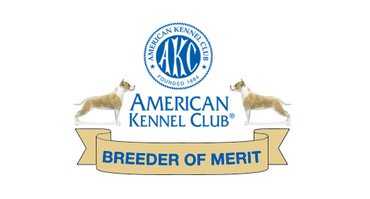 Kelly Townsend1907 Kensington High St SW Lilburn GA 30047770-820-7245 / 404-993-2945cimarbouv@yahoo.com / cimarknnls@yahoo.comwww.cimarkennels.comADOPTION AGREEMENTThe term buyer/adopter/purchaser can be used interchangeably throughout this agreement to refer to the puppy/dog adopter/purchaser/buyer.The term seller/Cimar Kennels can be used interchangeably to refer to the Seller or Adopter.Dogs (Litter) name : ________________________________AKC Reg Name ____________________________________DOB ____/_____/_______Gender ______ Spayed/Neutered _______Sire:______________________________________Dam: _______________________________________Current vaccines: __________________________________________________________________________________________________________________________________Current Heartwom/Flea prevention : _________________________Health clearances: __________________________________________________Purchaser/Adopter Name :_________________________________Purchaser/Adopter Address: _______________________________________________________________________________________________________________Purchaser/Adopter Phone # (s) ____________________ / _______________________Purchaser/Adopter Email Address : __________________________________________Purchaser/Adopter/Buyer additional contact ___________________ Phone # _____________________Purchaser/Adopter agrees to the following terms of adoption for said dog, ____________. Purchase Price $___________ Pain in Full Y/N*Adopter agrees to keep said dog indoors at all times, dog will be supervised when outdoors. Adopter understands this breed doesn’t tolerate heat well and are also often stolen. For these reasons said dog will be an indoor family pet. Adopter must provide adequate exercise, preferably within a fenced yard or enclosure.*Adopter will provide adequate fresh water and a high quality dog food. Please refer to the new puppy packet for recommended diets*Adopter will provide veterinary care including but not limited to vaccines, routine blood screens, heartworm and flea prevention and any other emergency medical treatment. If at any point adopter cannot provide medical treatment adopter agrees to notify Cimar kennels to assist in medical care. There can NOT be a lapse in treatments needed.Yearly protocol for puppies is recommended as follows, However if your veterinarian follows a different schedule please follow their recommendations7 weeks DHPP vaccine & Deworming ________10 weeks DHPP vaccine and parasite preventative Administered (30 day)________13 weeks DHLPP vaccine, Lepto can be omitted in certain circumstances. First Bordatella vaccine (intranasal/oral/injectable all acceptable) Parasite prevention to be re-dosed at 14 weeks and every 30 days thereafter._________16 weeks DHLPP annual, Bordatella annual, rabies vaccine annual. Microchip Implantation ____________Yearly Protocol for first yearAt first annual visit DHLPP Annual, Bordatella Annual, Rabies Annual, Fecal Test, Heartworm Test. Purchase and continue parasite prevention(s)Yearly Protocol for Adults > 18 months having had at least 2 yearly sets of vaccines (puppy series and one year series) DHPP on a 3 year basis. Lepto annually dependent on location, bordatella annually, Rabies on a 3 year basis dependent on local laws. Fecal Test annually, Occult heartworm Test Annually, Continued Parasite prevention for the life of the dog. Seller/Cimar Kennels recommends Annual Bloodwork (CBC/Chemistry/T4) to be done starting at age 3 if not sooner, then Bi Annually age 7.*Adopter agrees to provide adequate love, care and personal attention to said dog.*If at ANY point adopter can no longer keep said dog, said dog MUST be returned to CIMAR Kennels at the expense of the Buyer/Adopter along with veterinary records and AKC papers with transfer signed. Said dog can NOT be rehomed without written consent from the Seller. Rehoming said dog is a direct violation of the contract and is subject to a fine of a minimum of $2500 and could be higher if seller has to arrange transport for said dog, pet is in poor physical condition or lacked appropriate medical care, and legal fees are incurred etc. If said dog is found in a shelter or rescue as a stray or owner relinquished, seller will seek the maximum in damages. * If adopter moves, changes phone numbers or email addresses we require that we be notified of any changes immediately.Pet Puppies/Companion only dogs are sold on limited registration, meaning said puppy/dog will not be used for breeding purposes and offspring will not be registerable with the AKC. Cimar Kennels recommends spaying all female dogs prior to 1 year of age but no sooner than 6 months of age and male dogs to be neutered between 1 year of age and 2 years of age. Buyer agrees to attend a minimum of one 8 week training class of their choice. This class is recommended between the age of 12 weeks and 1 year. This class can be obedience, agility, conformation etc. Training classes in the buyers area can be recommended. Buyer understands that failing to attended training classes or have their puppy trained may nullify the temperament guarantee. Seller recommends all Buyers/Adopters to join the STCA national parent club. Cimar Kennels feels it is important for buyers to support the breed and to be involved in the national parent club. Applications with signed sponsorship can be supplied upon request** While the adopter has said dog they are responsible for any situation which could arise such as, but not limited to dog bites, human bites, attacks or harm caused to other people or animals, destruction of property, All liability is that of the adopter.**If said dog was purchased as a family pet the following Health/Temperament Guarantee Applies, If said dog is diagnosed with a congenital disorder such as Hip dysplasia (diagnosed prior to age 5), Cardiac defect(congenital), Ataxia (NCL-A), Auto-Immune Thyroiditis, or Laryngeal Paralysis…..or said dog exhibits unprovoked aggression towards humans not resulting from lack of socialization and or negligence. For a behavioral guarantee to apply said dog must have attended formal training in a group or private setting before 6 months of age. A licensed trainer or behaviorist will have needed to evaluate said dog and made a report of said behavior for documentation. We do not and can not guarantee any amstaff will not ever develop dog aggression. If said dog has unprovoked aggression or behavioral issues towards people we will replace said dog  with a puppy of the same sex from the next available litter with reservation spots open. Companion puppies are replaced with companion puppies.  For medical guarantees said dog will need to have been diagnosed by a licensed veterinarian and have undergone routine veterinary care and abided by all veterinary recommendations for care. All medical records will need to be provided to Cimar Kennels. Said dog will be replaced with a puppy of pet quality from the next available litter. Cimar kennels follows all steps necessary to ensure the pet owner that sire and dam have been thoroughly health tested and are of superior temperament. Adopter understands that even with such steps things can always arise and Cimar kennels stands behind the animals it produces. We wish to work closely as a team with our puppy/dog owners to ensure said dog is in a lifelong family home and all parties are happy and satisfied. The dogs well being being of most importance. We are available for consultation at all times.For replacement puppies we will provide the same gender but cannot guarantee availability of colors or markings. The buyer/purchaser will be responsible for any costs associated with ear cropping if desired and transportation. Signed Kelly Townsend (Cimar Kennels) _________________________________ Date:________Signed Adopter _____________________________ Date: _____________________Notes/Ammendments:Adopter must initial each ammendment or note to verify acknowledgement.__________________________________________________________________________________________________________________________________________________________________________________________________________________________________________________________________________________________________________________________________________________________________________________________________________________________________________________________________________________________________________________________________________________________________